Raccoon Creek Board Meeting (Zoom)Wednesday, October 21st, 2020Action items in redPresent: Nora Sullivan, Emily Keil-Loudner, Chris Kimmel, Amy Mackey, Ashley Smith, Charles Sterling, Sarie CornwellMinutes scribed by: Emily Keil-LoudnerQuorum established and meeting started at 6:35 PM.We have guest, PhD candidate at Virginia Tech, Charles Sterling.
	Ethics class with Mark Edwards
		looking at Acid Mine Drainage in Southeast Ohio
		dilemma of problems of the past being paid for in the present
		i.e. current coal companies pay for remediation of historical acid mine drainage.
	How can we help?
		Interviews (such as community members)
		Opinions of the governments role and how we got involved and progress so farOverview of action itemsNora - look into other options for meetings (instead of Zoom)Sarie - renew registration for trailer, OUCU account updates (needs to be done ASAP)Review and Approve prior board meeting minutesSarie moves to approve minutesChris secondsAll approveTreasurer’s ReportSavings finally deposited Quidel Cares grant into own sub account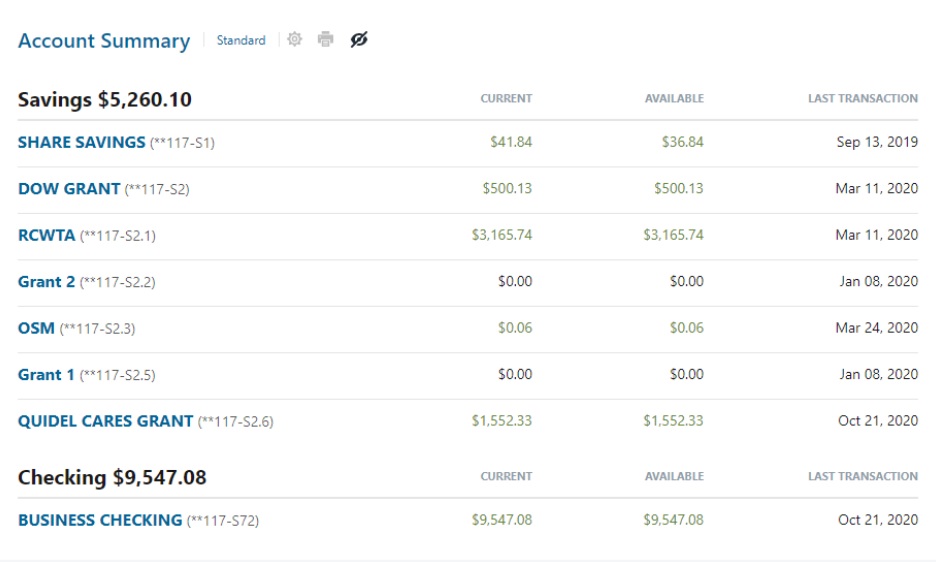 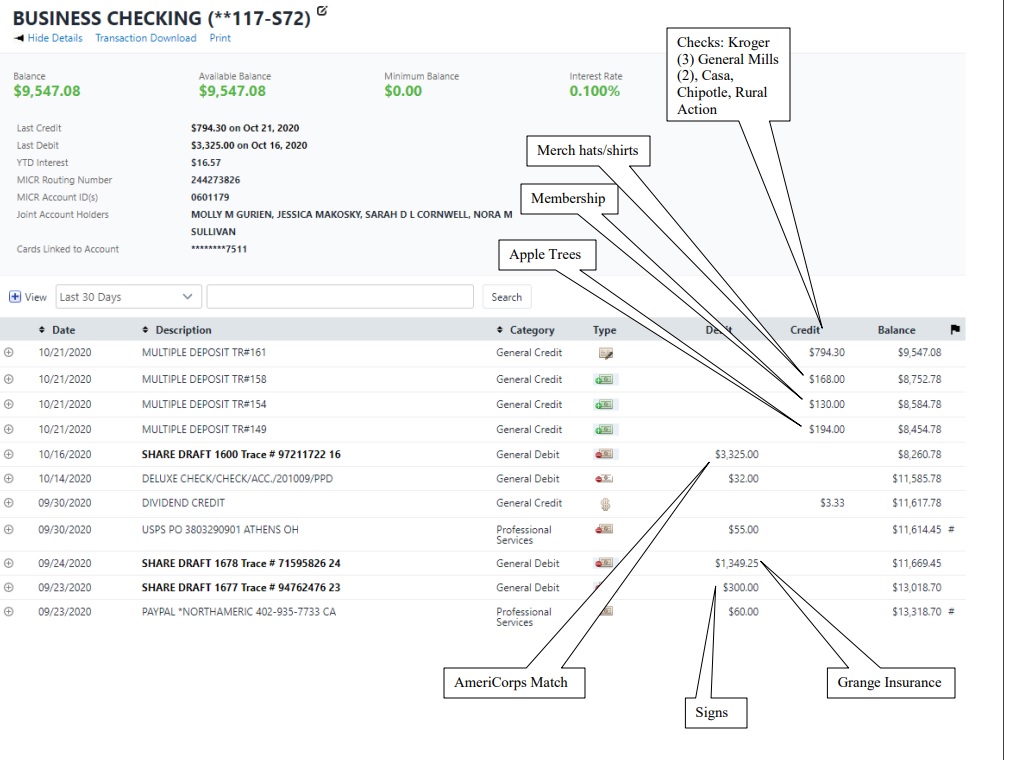 We got another OSM grant (EB slag bed rehab project)Amy get number to SarieDeposited several checksChipotleGeneral MillsCasaKroger Rewards -$100.10, $72, $67Memberships -130Merchandise – t-shirt and hatsTree sale -$194Sent check to Rural Action for AmeriCorpsWill be reimbursed by OU Voinovich SchoolOU doesn’t pay until end of quarterInsurance came outNora and Sarie need to get together about account holdersNora made motion to take Jessica Makosky off Ohio University Credit Union account and put Sarah Maj onto accountEmily secondsAll approveSarie not continuing as treasurer, so need another person on card holderNora needs to get a card since she is always at officeKeep Sarie on until Sarah Maj is trainedSarie has vehicle registration renewal for trailerSarie will renew registration for trailerAmeriCorps Education UpdateLake Hope float didn’t happen (no events in the parks right now)Will try again in the springKelly applied for a Mountain Dew grantKelly needs ideas for historical areas around Raccoon Creek that hasn’t been highlighted yet on FacebookAre giving education packets to young ones of Raccoon CreekMay use step outside grantHope to get Mountain Dew grant forKelly signed up for another month of non-profit tip donation at CasaNewsletters done! Coming soon.Invasive signs are up! At least 30!Helping at fish biology demo for OU classes on Oct 27thHelping Tuscawaras AmeriCorps with riparian buffer projectHelped with Apple tree saleHelped with Field Methods classWatershed Coordinator Update Got another Office of Surface Mining (OSM) grant$100,000For project construction and some admin and supply fundsThis one rehabbing steel slag leach beds in East Branch of Raccoon Creek$7,000 admin funds used to pay Amy and Nora to administration and water quality monitoring.Issues with RCP websiteTypically have grant funds to pay for IT peopleHad to make motion over email to pay IT to fix and do updatesPilot FundingAbandoned Mineland Projects with Economic AspectMoonville Rail Trail is approved and happeningBroken Arrow project in beginningsWould remove lots of acid forming materials in Flint RunAdd limeAdd outdoor recreation use (access, trails, canoe/kayak put-in, etc)ODNR supportive of projectCatching up on samplingIlesboro post-reclamation tourTypically at end of project, do a tourProject was completed fall 2019, tour planned for spring 2020 and couldn’t do tour because of pandemicDid a virtual tour of the site (story map)Funders were really happy with it.Current view count is 448, where if in person, maybe 12 people would attend.Raccoon Creek Story MapLarge-scale story mapWill include completed projects and other watershed destinations (not just acid mine drainage projects), recreational areas, areas of concern, public land, historical sitesStarts at headwaters and goes through the entire watershedHopefully done in next month or soWill try to get entered into story map competition by ESRI.Annual DinnerObviously can’t have in-person annual dinnerRequired to have one in BylawsWill do virtual annual dinnerMaybe do public presentationSomeone walk everyone through the Ilesborro story mapMaybe if entire watershed story map done, we could do that. Could push back date so we can show Raccoon Creek story mapCould make a scavenger hunt based on story mapWith prizes!Look at dates and timesWhen do we think story map will be ready?ESRI competition deadline is November 25thCould have something to be presented third week of NovemberCould limit to 1.5 hoursShould check with Caroline who is working on story map before setting date?Maybe Friday, November 20th?Date night with Raccoon Creek!6:30 – 8Could do a recordingCast to Facebook as a Facebook liveSarie volunteered to do thatCould have multiple people present different sectionsAmy do project sitesKelly historical stuffChris Galliopolis stuffTo count as annual dinner we need…Treasurer’s reportElectionsSurvey Monkey?Emily and Sarie up this yearNeed nominations 2-weeks before electionWe do need nominations!Do Facebook posts!Molly may be interested in coming back?Put blurb in newsletter email about nominations.If sticking with November 20th for meeting, need nominations by November 6th.Could put little postcards in Newsletter about annual dinner and asking for nominations.Putting newsletters out this week.Plan meeting November 6th to plan more details about annual dinner.Nora look into other options for meetings (instead of Zoom)MembershipsNeed membership current to voteSay in newsletter that need to be current to vote and NEED to be at meetingDue to pandemic, not everyone may be in financial situation to pay dues.However, the bylaws state that to be able to vote in election, must be current member (meaning they have paid dues) to voteConstitution does NOT say what the dues arePossibly make dues for this coming year $0 and just state donations would be appreciated?Table discussion about how to manage paying membership in light of pandemicNew Business/Announcements/Next MeetingMeeting November 6th at 6 pm for meeting to hammer out details for annual dinner.Meeting adjourned at 8:15 pm